Name __________________________________			Acc Geometry/ Adv AlgDate______________  Period ______________			11.1 – 11.2 Test ReviewList the possible rational roots of the following functionsSolve for the zeros of each function using the method of your choice.3) 			    4)  5) 				6) 7)  		 	  8)  	9) 		10) 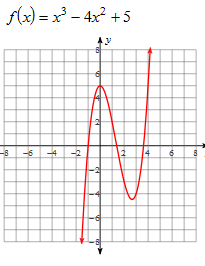 Write a polynomial function with the given zeros.